南相馬市観光ボランティアガイド参加にあたり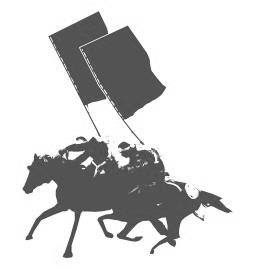 新型コロナウイルス感染症感染拡大防止のためにご理解いただく事項について南相馬市では、新型コロナウイルス感染症感染拡大防止のため、南相馬市観光ボランティアガイドにご参加いただく方に、次の事項についてあらかじめご理解とご協力をお願いしております。つきましては、参加者（複数の場合はその代表者）は、各項目にチェックの上、参加申込書と一緒に（一社）南相馬観光協会に送付して頂きますようお願いします。南相馬市ボランティアガイド新型コロナウイルス感染症感染拡大防止のための参加者連絡リストガイド日　　　　　　　　　　　　団体名等　　　　　　　　　　　　　　　※全員の参加者についてご記入してください※ガイド前日までにFAXまたはメールで（一社）南相馬観光協会に送付してください送付先→FAX：0244-22-2115e-mail：info@minamisomakanko.orgガイド及び参加者の安全と安心を確保するため、ガイドの体調によって実施日の直前または当日にガイドを延期または中止にすることがあります。　理解しました　理解しません当日の朝に、参加者全員の体温を計測し、発熱、せき、息苦しさ、だるさ、または味覚や嗅覚障害といった体調の変化がないかどうか、合わせて確認してください。　理解しました　理解しません訪問地を移動する際、ガイドが参加者の車に添乗することがあります。乗用車の場合は助手席（バスの場合は前方2席）をガイドのためにお空けいただくことがあります。　理解しました　理解しません参加中は必ずマスクを着用してください。　理解しました　理解しません参加者が、新型コロナウイルス陽性と診断された場合には、南相馬観光協会に連絡してください。（℡　0244-22-2114）　理解しました　理解しませんスマートフォンをお持ちの方は、厚生労働省が提供する「接触確認アプリケーション」をなるべくご利用ください。　理解しました　理解しません氏名住所（自治体名まで記載）電話番号代表者1234567891011121314151617181920